2. pielikumsMinistru kabineta2018. gada   . aprīļanoteikumiem Nr.Spiedoga ‘”M” paraugs, izmēri, izmantojamās krāsvielas1. Spiedogam ir apaļa forma.2. Spiedogā burts “M” izvietots zīmoga centrā un zem tā novietoti burti “LV”.3. Spiedoga diametrs ir 40 mm. Spiedoga līnijas platums ir 2 mm. Spiedoga burta “M” augstums – 12 mm, platums 11 – mm, burtu līnijas platums – 2 mm. Burtu “LV” augstums ir 5 mm, kopējais platums – 9 mm, burtu līnijas platums – 1 mm.4. Zīmogojot liemeņus vai izcirtņus, drīkst izmantot tikai krāsvielu E 133 briljantzilais FCF.5. Spiedoga paraugs: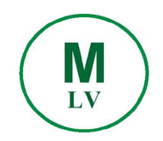 Zemkopības ministrs						Jānis Dūklavs